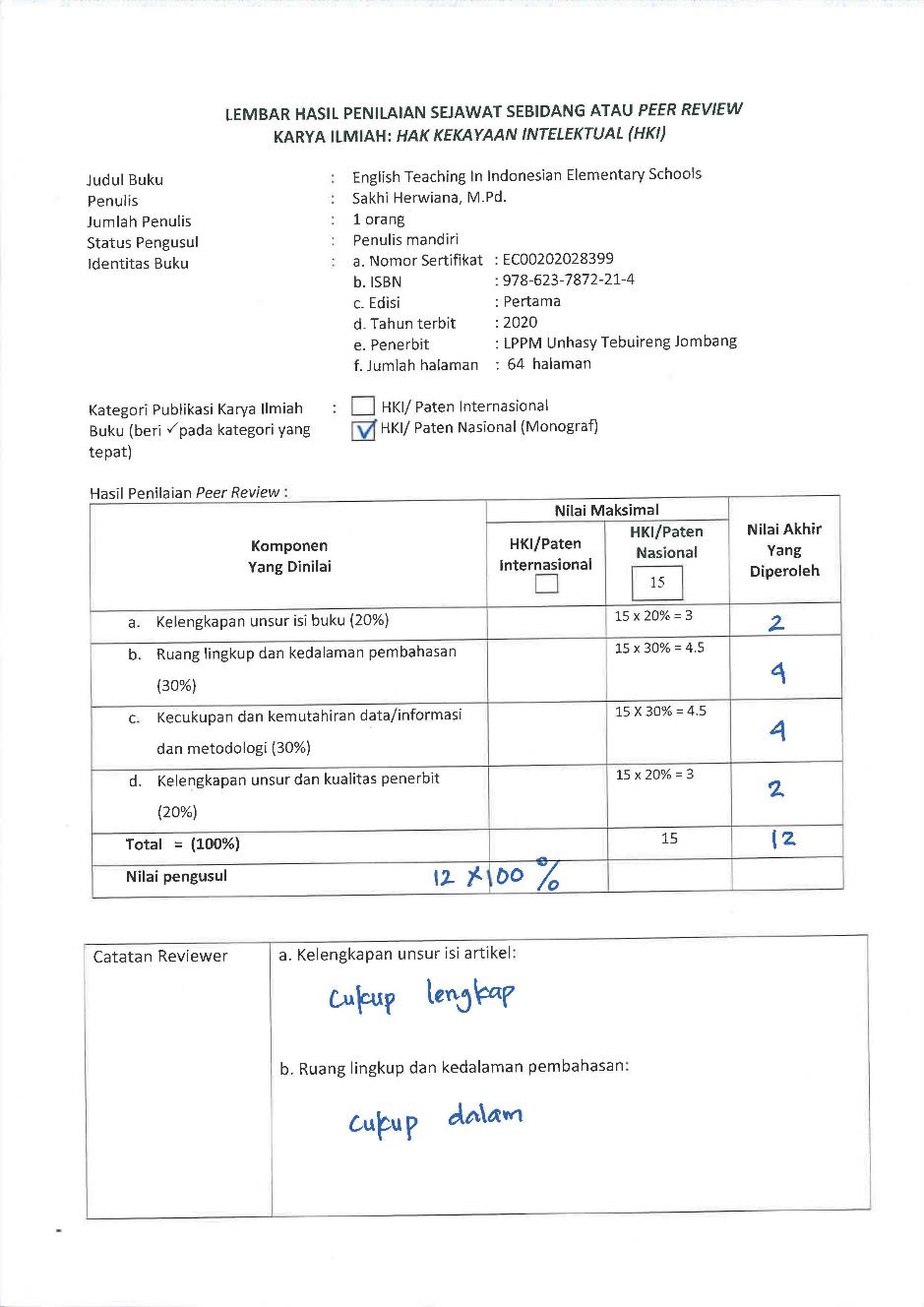 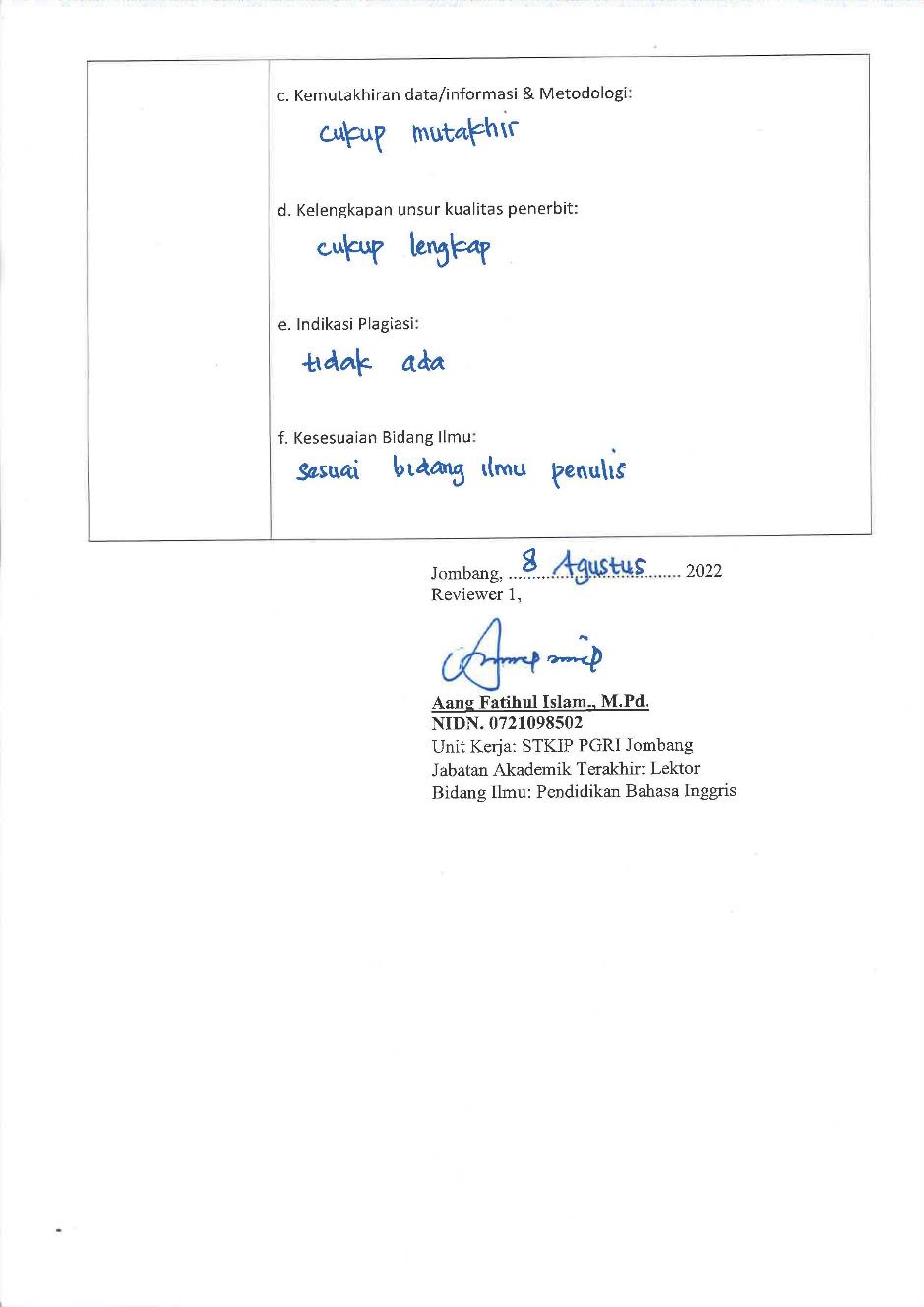 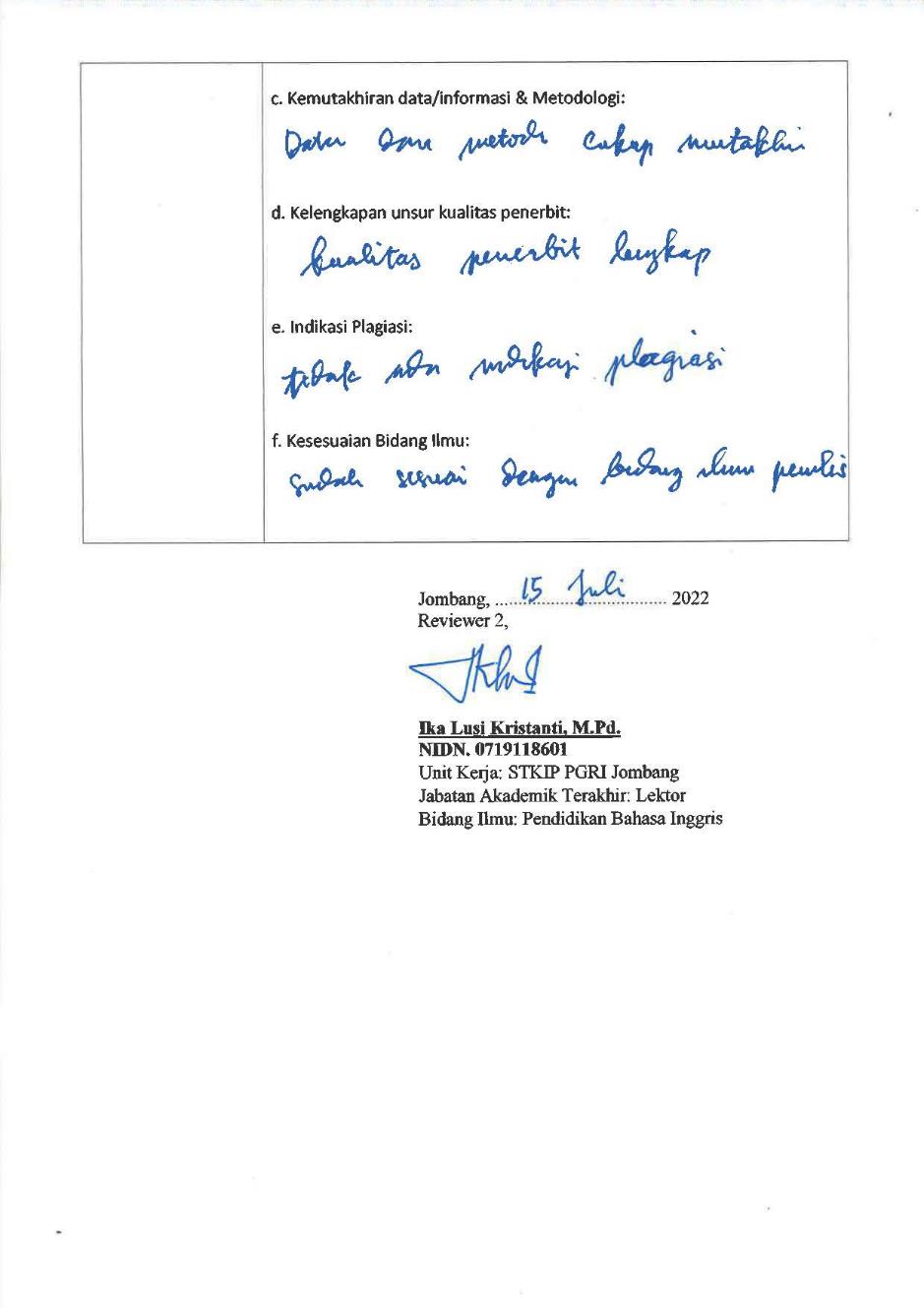 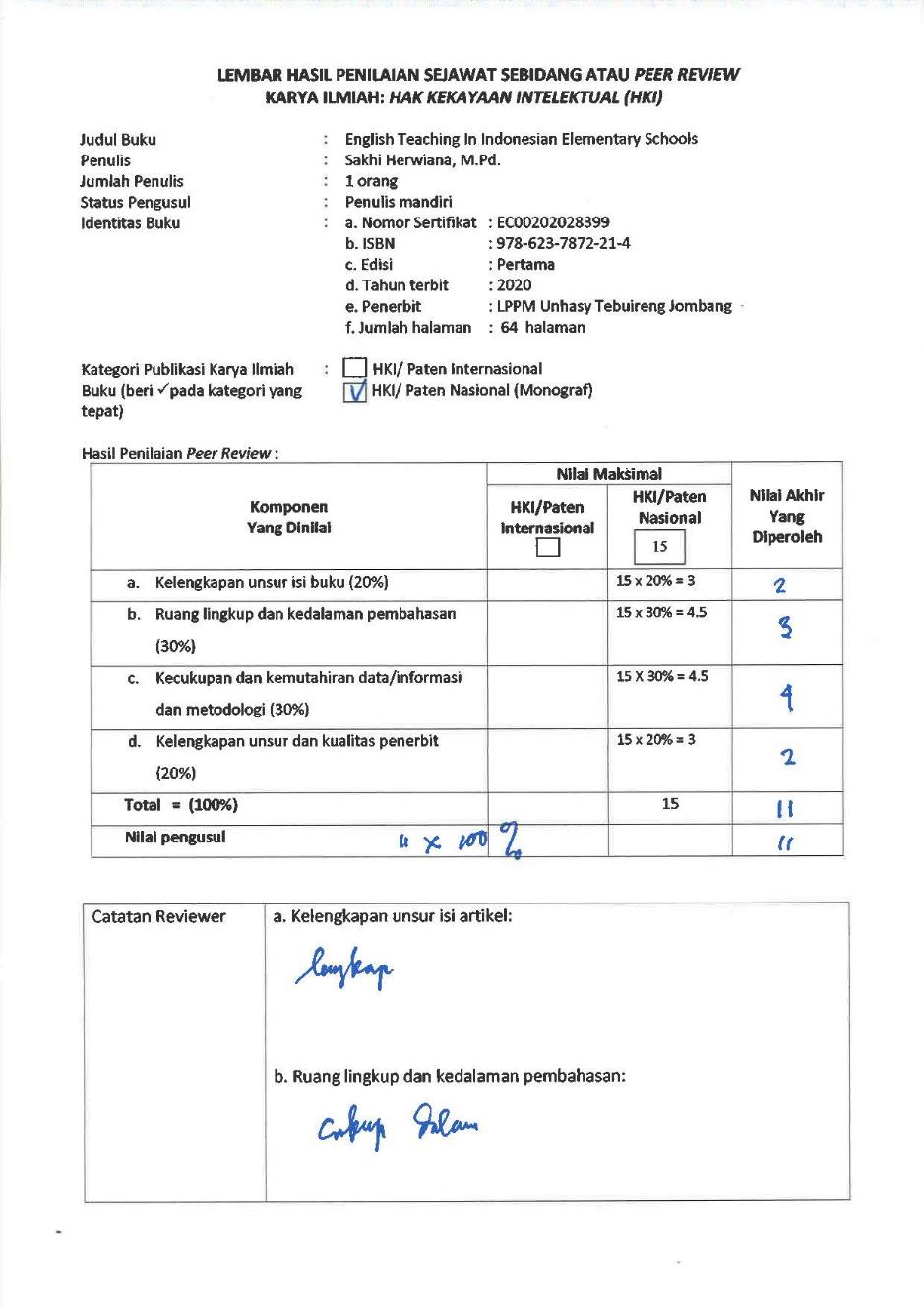 LEMBAR HASIL PENILAIAN SEJAWAT SEBIDANG ATAU PEER REVIEWKARYA ILMIAH: HAK KEKAYAAN INTELEKTUAL (HKI)Judul Buku 				:	English Teaching In Indonesian Elementary Schools Penulis  				: 	Sakhi Herwiana, M.Pd.Jumlah Penulis  				: 	1 orang  Status Pengusul  				: 	Penulis mandiriIdentitas Buku				:	a. Nomor Sertifikat	: EC00202028399					b. ISBN	: 978-623-7872-21-4					c. Edisi	: Pertama					d. Tahun terbit	: 2020					e. Penerbit	: LPPM Unhasy Tebuireng Jombang					f. Jumlah halaman	:  64  halamanKategori Publikasi Karya Ilmiah 	:	       HKI/ Paten Internasional       Buku (beri pada kategori yang                  HKI/ Paten Nasional (Monograf)tepat)						   Hasil Penilaian Peer Review :* Aang Fatihul Islam., M.Pd.NIDN.			 	: 0721098502Unit Kerja			: STKIP PGRI JombangJabatan Akademik Terakhir	: Lektor Bidang Ilmu			: Pendidikan Bahasa Inggris** Ika Lusi kristanti, M.Pd.	   NIDN	     	: 0719118601     Unit kerja 		: STKIP PGRI Jombang	   Jabatan Akademik Terakhir	: Lektor 	   Bidang Ilmu		: Pendidikan Bahasa InggrisKomponen Yang Dinilai Nilai Maksimal HKI 15Nilai Maksimal HKI 15Nilai Akhir Yang DiperolehKomponen Yang Dinilai Reviewer 1*Reviewer 2**Nilai Akhir Yang DiperolehKelengkapan unsur isi artikel (10%)224Ruang lingkup dan kedalaman pembahasan (30%)437Kecukupan dan kemutahiran data/informasi dan metodologi (30%)448Kelengkapan unsur dan kualitas terbitan/jurnal (30%)224Total   =  (100%)121123Nilai pengusul23 x 100%23 x 100%23